RèglementConcours de Fiches Pédagogiques 2018Ce concours est organisé par les enseignantes du groupe pilote Franciaoktatás en coopération avec l'Institut Français de Budapest (IFB) et le Centre Interuniversitaire d’Études Françaises (CIEF). Ce concours s’inscrit dans le cadre du projet Franciaoktatás.Objectifs du concoursValoriser les idées et les innovations pédagogiques des étudiants futurs enseignants de Français Langue Etrangère ou de Discipline Non Linguistique en Hongrie ;Favoriser les échanges et la coopération entre enseignants et étudiants futurs enseignants ;Mutualiser les ressources créées par les étudiants et partager les « bonnes pratiques » et les activités pédagogiques proposées afin d’alimenter le compte Franciaoktatás sur IFprofs Hongrie.Modalités de participationLe concours est ouvert uniquement aux étudiants futurs enseignants au niveau universitaire.La participation au concours consiste en la conception d’une (ou de plusieurs) fiche(s) pédagogique(s) numérique(s) (logiciel TBI Notebook) ou d’une fiche dite classique (format pdf).La ou les fiches pédagogiques proposées devront intégrer un document support audiovisuel. Celui-ci fera l’objet d’une exploitation pédagogique qui devra être détaillée dans la fiche.Chaque candidat ne peut proposer que trois fiches pédagogiques maximum. Il s’agit d’un travail individuel, avec d’éventuelles aides des enseignantes du groupe pilote Franciaoktatás.La conception de la fiche doit être une invention du candidat. Toute fiche plagiée sera automatiquement rejetée par le jury.Toute participation suppose l’acceptation de la publication de la/des fiche(s) créée(s) sur IFprofs Hongrie pour un usage strictement pédagogique.Toute participation suppose une acceptation du règlement du concours.Mise en forme des productionsLa fiche doit être rédigée en français, en police Times New Roman, taille 12.La fiche pédagogique numérique devra comprendre un fichier TBI (lisible sur Notebook) accompagné d’une fiche enseignant au format pdf.Le candidat s’engage à respecter le format commun de présentation des fiches (voir matrices et exemples à la fin de ce document).La fiche présentera une séance pédagogique de 45 minutes minimum ou une séquence pédagogique sur plusieurs cours. Les activités proposées doivent bien entendu travailler les compétences langagières et les connaissances linguistiques, communicatives et fonctionnelles, et socioculturelles.Critères de sélection des fiches pédagogiquesLe jury récompensera les meilleures fiches et s’attachera principalement aux critères suivants :respect des consignes et du règlement du concours ;originalité des activités et innovation des méthodes ;fiabilité technique de la fiche et cohérence de la progression des activités par rapport au choix du/des document(s) support(s) et du public auquel elle s’adresse.PrixLe concepteur de la meilleure fiche pédagogique remportera une bourse pédagogique de courte durée en France. Les stages sont réservés aux participants de nationalité hongroise.Des livres ainsi que du matériel pédagogique en français sont aussi en jeu.La remise des prix aura lieu le 14 avril 2018 à l’occasion de la journée pédagogique de l’AHEF.Ressources pédagogiquesLe choix du ou des document(s) support(s) pour la création de la fiche pédagogique est laissée au libre choix de l’enseignant. Toutefois, nous vous rappelons que l’utilisation de tout support (texte, image ou vidéo) est soumis au droit d’auteur et qu’il appartient à chaque participant de vérifier si la ressource est libre de droit et si son exploitation est autorisée dans un cadre strictement pédagogique. Dans le cas des ressources vidéo, il est fortement conseillé d’utiliser des vidéos provenant de Youtube, de Dailymotion ou de Vimeo pour une intégration plus facile de la fiche sur IFprofs Hongrie.Où trouver des exemples de fiches et des documents supports ?De nombreuses ressources pédagogiques et brutes sont accessibles sur le site IFprofs Hongrie et monde et constituent une base de données actualisée conséquente sur des thématiques actuelles.De nombreuses ressources et liens sont disponibles sur le site Franciaoktatás et constituent une base de données consultable par les participants à titre d’exemples.La bibliothèque numérique Culturethèque de l’Institut Français, disponible en accès gratuit pendant trois semaines, est également une base de ressources riches en livres numériques, livres audio, magazines et fichiers vidéo qui peuvent servir de support pour la conception de la fiche pédagogique.Le site TV5Monde offre également de nombreux exemples de fiches pédagogiques à la rubrique Langue française, enseigner le français. Cette plateforme propose aussi de très nombreux documents audiovisuels qui peuvent servir de base pour la création d’une fiche pédagogique.Calendrier du concours et procédure de participationAvant le 23 février 2018, renvoyez les documents suivants à Julie DELMET : j.delmet@inst-france.hu :Le bulletin de participation complété, La version finale de la ou des fiche(s) pédagogique(s). Plus d’informationsPour toute question, n’hésitez pas à nous contacter à l’adresse suivante : j.delmet@inst-france.hu.MatricesConcours de Fiches Pédagogiques 2018MATRICE FLE - FICHE PEDAGOGIQUE PROFESSEURFICHE PÉDAGOGIQUE (PROFESSEUR)Résumé de la séquence pédagogique : italiqueRemarque(s) éventuelle(s) : Sensibilisation au thème de la séance pédagogiqueActivité(s)Découverte du document supportActivité 1. Compétence visée (CO, CE, PO, PE ….) : Durée :Consigne (à l’infinitif) :Compréhension globaleActivité 1. Compétence visée (CO, CE, PO, PE ….) : Durée :Consigne (à l’infinitif) :Compréhension détailléeActivité 1. Compétence visée (CO, CE, PO, PE ….) : Durée :Consigne (à l’infinitif) :Production Activité 1. Compétence visée (PO, PE ….) : Durée :Consigne (à l’infinitif) :Pour aller plus loinActivité 1. Compétence visée (CO, CE, PO, PE ….) : Durée :Consigne (à l’infinitif) :Modalités d’évaluation de la séance :Corrigés :Transcription du document audio/audio-visuel :Remarque : Ce document constitue un exemple de matrice possible pour la conception d’une fiche pédagogique. Ce schéma doit bien sûr être adapté aux objectifs de chaque séance et ne constitue en aucun cas un canevas figé qui doit être suivi dans son intégralité. Le choix du type et du nombre d’activités ainsi que de l’exploitation ou non des étapes proposées (sensibilisation, production, etc.) sont laissés à l’appréciation du concepteur.MATRICE FLE - FICHE PEDAGOGIQUE ELEVEImage Sensibilisation au thème de la séance pédagogiqueActivité(s) Consigne (à l’infinitif) :Découverte du document supportActivité 1. Consigne (à l’infinitif) :Etc.Compréhension globaleActivité 1. Consigne (à l’infinitif) :Etc.Compréhension détailléeActivité 1. Consigne (à l’infinitif) :Etc.Production Activité 1. Consigne (à l’infinitif) : Etc.Pour aller plus loinActivité 1. Consigne (à l’infinitif) :Remarque : Ce document constitue un exemple de matrice possible pour la conception d’une fiche pédagogique. Ce schéma doit bien sûr être adapté aux objectifs de chaque séance et ne constitue en aucun cas un canevas figé qui doit être suivi dans son intégralité. Le choix du type et du nombre d’activités ainsi que de l’exploitation ou non des étapes proposées (sensibilisation, production, etc.) sont laissés à l’appréciation du concepteur.Matrice commune pour la réalisation d’une fiche pédagogique à destination d’un jeune publicChaque fiche devra respecter le format commun de présentation des fiches (voir la fiche page suivante) et devra contenir les informations suivantes :Classe : 4ème - 1ère année de français (sensibilisation)Niveau du CECR : vers A1.1Objectif(s) de la /des séance(s) et pré-requisUn document support (accompagné d’une transcription dans le cas des documents audio ou vidéo)Déroulement des activitésModalités d’évaluationAnnexes si besoin (documents à distribuer)DuréeLe professeur indiquera :S’il s’agit d’une séance de 45 minutes ;Ou d’une séquence incluant plusieurs séances de cours.NiveauLa fiche indiquera, si possible, le niveau auquel s’adresse la séance, selon l’échelle proposée par le Cadre, du A1 au C2. Si le niveau est en-dessous du  A1, l’enseignant indiquera de manière précise les pré-requis et acquis des élèves à ce stade.ObjectifsCompte tenu du fait que le programme d’enseignement du français en primaire ne comporte qu’une heure par semaine, il convient de cibler un objectif très précis pour chaque séance. La fiche peut toutefois proposer une séquence qui articule différentes séances sur plusieurs semaines.Les objectifs proposés dans les fiches devront respecter les exigences du programme officiel hongrois.DéroulementPour chacune des activités de la séance, l’enseignant indiquera de manière précise la durée de l’activité, la ou les compétence(s) travaillée(s) (CO, CE, PO, PE, point langue, lexique, phonétique, interculturel, etc.), la consigne, les modalités de mise en commun et de correction. Il donnera aussi des éléments sur la mise en place (introduction, gestion de l’espace, rôle de l’enseignant, etc.). Il proposera éventuellement des variantes pour réduire ou augmenter la difficulté, ou pour travailler une compétence différente par exemple. L’enseignant pourra également donner des pistes pour passer d’une activité à une autre et proposer des transitions.DémarcheDans l’optique d’éveiller l’intérêt et la curiosité des plus jeunes, et de les familiariser avec l’environnement numérique, il serait souhaitable que les fiches pédagogiques prennent pour support un document audiovisuel.Trace écriteMême si le déroulement de la séquence figure de manière explicite et détaillé dans la fiche professeur, il est essentiel que l’élève conserve une trace écrite de chaque séance de cours.Celle-ci peut prendre différentes formes, être réalisée au début, en cours ou à la fin de la séance, en fonction des objectifs poursuivis par l’enseignant et du déroulement établi.Le cahier de l’élève reste un outil de suivi fondamental de son apprentissage. Ainsi, l’enseignant devra préciser dans sa fiche pédagogique, pour chaque activité, les modalités d’écriture dans le cahier de l’élève, en fonction des besoins. Par exemple :Création d’un lexique thématique ou d’un dictionnaire dans le cahier ;Systématisation, exercices ;Projet, approche actionnelle via la réalisation d’un objet, d’un document ;Production écrite.Il convient donc d’intégrer à la fiche professeur, si besoin, des annexes : documents qui seront distribués en classe (documents à compléter/coller dans le cahier, images à colorier par exemple).Remarque : Une fiche pédagogique exemple vous est proposée page suivante.Ce document  ne constitue qu’un exemple de matrice possible pour la conception d’une fiche pédagogique FLE précoce. Ce schéma doit bien sûr être adapté aux objectifs de chaque séance et ne constitue en aucun cas un canevas figé qui doit être suivi dans son intégralité. Le choix du type et du nombre d’activités sont laissés à l’appréciation du concepteur.FICHE EXEMPLE FLE – JEUNE PUBLICFICHE PÉDAGOGIQUE (PROFESSEUR)Introduction – mise en routeActivité 1Objectif :Durée :Compétence travaillée (CO, CE, PO, PE, point langue, lexique, phonétique, interculturel, etc.)Consigne :Modalités de correction : si besoinTrace écrite : si besoinMise en place / remarque sur le déroulement de l’activité (rôle de l’enseignant, espace, etc.)Variante : si besoinActivité 2Idem.Activité 3Idem.Pour aller plus loinL’enseignant pourra proposer des ressources et activités complémentaires pour prolonger la séance.Annexes Si besoin, documents à distribuer aux élèvesLa fiche professeur doit inclure la transcription des documents audio/audiovisuels utilisés.FICHE EXEMPLE – PARCOURS TBIPARCOURS PÉDAGOGIQUE TBI (FICHE PEDAGOGIQUE PROFESSEUR)Résumé : le résumé est à écrire en italique (police 12 Times New Roman)Remarque : en police normale (12 Times New Roman)N’oubliez pas qu’ajouter des photos ou des captures d’écran de vos activités afin de rendre plus attractifs et/ou plus clairs les parcours pédagogiques !Pour chaque diapositive de votre fichier TBI, expliquez dans la fiche pédagogique comment aborder les activités, les mettre en place, quel en est le déroulement et comment se fait l’évaluation.Diapositive 1 :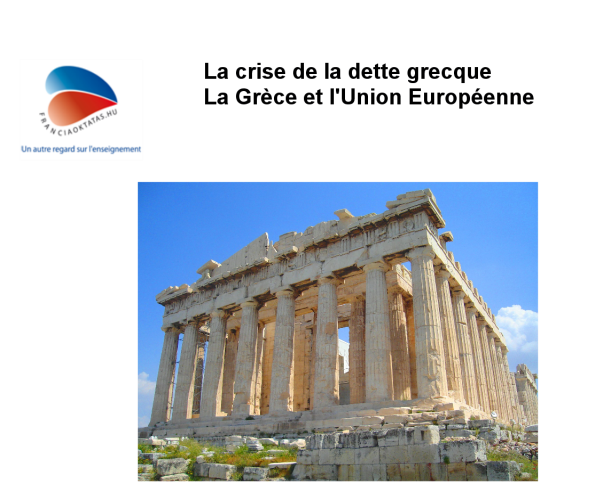 (Ajoutez une image dans la fiche pédagogique pour chacune des pages de votre fichier TBI. Pour cela, faites simplement une capture d’écran et copiez-collez-la dans la fiche pédagogique. )(police 12 Times New Roman, en gras et en italique) Exercice 1. Soyez précis dans la consigne, reprenez celle apparaissant dans le document TBI.(police 12 Times New Roman) Il s’agit ensuite de bien expliquer le processus pédagogique, quel est le déroulement des activités proposées sur le TBI, ce que l’on attend comme réponse de l’élève, etc. Vous pouvez classer ces informations par étape :Première étape :Deuxième étape :Etc…Diapositives suivantes de votre fichier TBI : n’oubliez pas d’ajouter une image pour illustrer vos explications concernant chacune des pages de votre fichier TBI.Transcription du document audio/audiovisuelPolice Times New Roman taille 12Merci d’indiquer dans votre transcription qui sont les locuteurs en faisant apparaitre leurs noms en gras.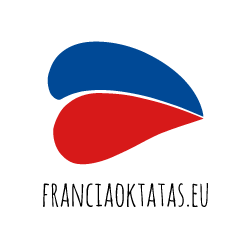 TitreTitre du documentLien internet vers le supportSupport(s)(+ durée)Niveau(x) de langueObjectifsCompétences travaillées (CO, CE, PO, PE, grammaire, lexique, phonétique, etc.)Durée de la séquencePublic et classe (FLE, FLE précoce, DNL, etc.)Thème de la séquenceMatérielTitreTitreTitre du documentLien internet vers le supportSupport (indiquez la durée)Niveau(x) de langueObjectif de la séance Durée de la séanceClasse(s)ThèmeMatérielTitreTitre du documentLien internet vers le supportSupport (indiquez la durée)Niveau(x) de langueObjectif de la séance Durée de la séanceClasse(s)ThèmeMatériel